Talk With A Chatbot!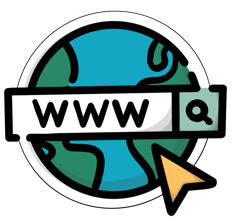 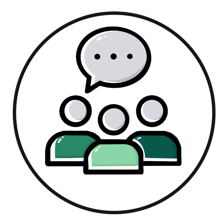 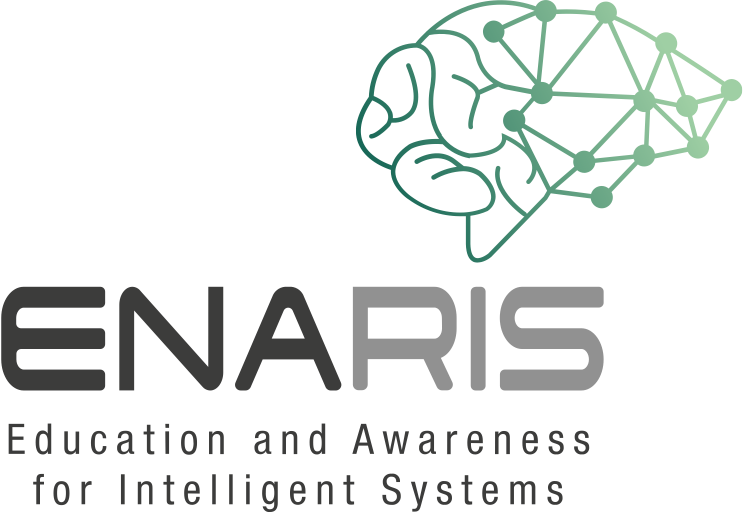 